                               4º ANO 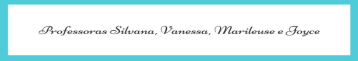 ATIVIDADES PARA 18 a 22 OUTUBRO DE 2021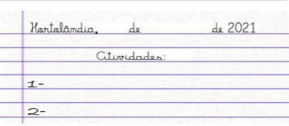 Olá, querido aluno e familiares! Aproveitaram o fim de semana?Esperamos que sim!!SEGUNDA-FEIRA, 18/10 PORTUGUESESLEITURA E INTERPRETAÇÃO DE TEXTOO PATINHO FEIO     	Era verão quando nasceu o Patinho Feio. Surgiu de dentro de um ovo tão grande que todos pensaram tratar-se de um ovo de peru que por acaso caíra num ninho de pata.     	— Que pato mais feio! – ouvia ele quando sua mãe o levava pelo quintal. As outras aves riam, caçoavam do seu tamanho e tentavam bicá-lo.     	O Patinho Feio sentia-se tão infeliz e malquisto que resolveu fugir. Atravessou os campos e encontrou alguns patos selvagens.     	— Como você é feio! – disseram-lhe também.     	Mas aceitaram sua companhia, contanto que ele jamais se casasse com uma pata selvagem. O patinho feio não queria se casar. Desejava apenas um lugar para ficar. Decidiu partir novamente, aceitando um convite dos gansos que o chamaram para voar.     	— Você é feio demais! – comentaram os gansos. — Você é tão feio que acabamos gostando do seu jeito.     	Mas, antes que o Patinho Feio alçasse voo, seus amigos foram mortos por caçadores e ele se viu só mais uma vez.     	No final do outono, o Patinho Feio foi parar na casa de uma camponesa. E de novo foi obrigado a partir. A camponesa desejava uma pata que botasse ovos e não um patinho desengonçado como ele.     	Durante o frio do inverno, o Patinho Feio, solitário e desamparado, quase morreu, mas foi salvo por um camponês e sua família. Só que aquele também não se tornaria o seu lar, porque os filhos do camponês nunca paravam de atormentá-lo.     	Quando chegou a primavera, cansado e triste, o Patinho Feio avistou as aves mais lindas que já encontrara na vida. Eram cisnes que nadavam no rio.Aproximou-se e, pela primeira vez, olhou as águas e viu seu reflexo. Descobriu que era um cisne como eles. Por um instante lembrou-se do tempo em que era maltratado e perseguido. Depois, moveu as asas que brilhavam sob o sol e, também pela primeira vez, sentiu-se feliz.(texto de Heloisa Prieto baseado no conto de Hans Christian Andersen – São Paulo, Companhia das letrinhas, 1995)Interpretação de texto:1.            Vamos reler este trecho:   Era verão quando nasceu o Patinho Feio. Surgiu de dentro de um ovo tão grande que todos pensaram tratar-se de um ovo de peru que por acaso caíra num ninho de pata.Este trecho apresenta informações importantes sobre o início da história. Que informações são essas?2.        Volte ao texto e releia o que aconteceu ao Patinho Feio quando ele encontrou com as outras aves. Depois responda.Quais eram as atitudes das outras aves em relação ao Patinho Feio?Crie um final diferente para esta história.O que aconteceu ao patinho feio e o que ele sentiu nas quatro estações? TERÇA-FEIRA, 19/10 MATEMÁTICAArme as operações e resolva:A)	1243 + 453 + 45 =          	B) 345 -73 =       	C) 4678 – 432 =   	D) 987 + 345 + 13 =E) 	2876 – 775 =                 	F) 2654 + 543 =  	G) 987 – 99 =      	H) 1265 + 309 =I) 	987 – 196 =                    	J) 6785 – 592 =   	L) 376 + 287 + 39 =    Resolva as situações-problema- DOBRO, TRIPLO E QUÁDRUPLOVera comprou 56 bombons e depois ganhou o dobro. Quantos bombons  Vera tem agora?Lia comprou 6 dezenas de pirulitos e Denise comprou o triplo. Quantos pirulitos as duas compraram juntas?Carla ganhou 325 reais e Ana ganhou o triplo. Quantos reais Ana ganhou?Marta tem uma coleção com 65 chaveiros e Daniela tem o quádruplo dos chaveiros da coleção de Marta. Quantos chaveiros Daniela tem?Júlia colheu em seu sítio 56 morangos e Samanta colheu o triplo. Quantos morangos Samanta colheu?Milena fez 32 brigadeiros e Laura fez o quádruplo dos brigadeiros que Milena fez. Calcule quantos brigadeiros as duas fizeram juntas.Fontes de energia QUARTA-FEIRA, 20/10 HISTÓRIA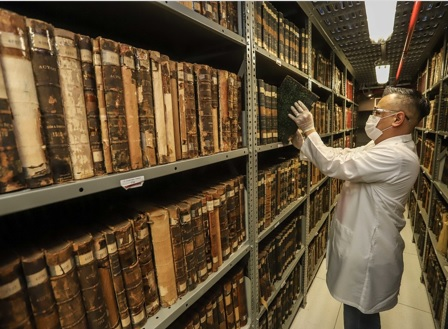 https://j.pucsp.br/noticia/arquivo-publico-do-estado-de-sao-paulo-palestraPesquise e responda as questões abaixo no seu caderno:Você sabe o que é um centro de memória? Ou um Arquivo Histórico? Descubra qual o profissional que faz pesquisa nesses lugares.Registre uma memória pessoal.Cite um exemplo de como é possível preservar a memória histórica?Explique o que é memória oral.QUINTA-FEIRA, 21/10 GEOGRAFIA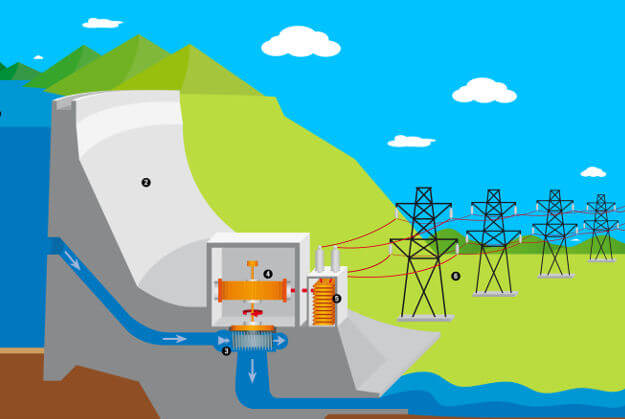 imagem retirada: https://brasilescola.uol.com.br/fisica/usinas-eletricidade.htmJá pensou como seria seu dia a dia sem a energia elétrica? É essa energia que faz funcionar quase todos os aparelhos domésticos que temos em casa: televisão, geladeira, liquidificador, bateria, ferro, entre outros. Até para carregar a bateria do telefone celular usamos energia elétrica. Agora, responda:Há energia elétrica em sua casa?Além dos exemplos citados no texto acima, que outros aparelhos domésticos que funcionam com energia elétrica você conhece?A rua onde você mora tem iluminação elétrica?Como a descoberta da energia elétrica revolucionou o modo de vida das pessoas?Observe a imagem acima de uma Usina hidrelétrica e responda: Mesmo sendo produzida em locais distantes, como a energia produzida nas usinas hidrelétricas, chega às nossas casas? Em sua opinião, a construção de uma usina hidrelétrica pode causar impactos ao ambiente? SEXTA-FEIRA, 22/10 CIÊNCIASRecursos Naturais e Meio Ambiente.Pesquisem em livros e na internet o tempo de decomposição dos diferentes materiais abaixo:2. Com base nos dados acima, qual a melhor forma de reduzir a quantidade de lixo produzido.3. O que é a reciclagem do lixo?4. O que são lixos orgânicos?5. Quais tipos de lixo oferecem perigo à saúde das pessoas?Que maravilha!! Finalizamos mais uma semana! Tivemos uma semana de estudos bastante produtiva! Agora é descansar e aproveitar o final de semana. Curta sua família, assista desenhos, filmes, mas não esqueça: fiquem em casa. E se por algum motivo precisar sair não esqueça! Use máscaras. Até a próxima!!DIA DA SEMANAROTINA DIÁRIA DESCRIÇÃO DAS ATIVIDADESSegunda-feira 18/1OLeitura diária: Contando com o relógio: Autor Nílson José Machado.(Arquivo em PDF encaminhado aos pais via WhatsApp).Português : Os alunos deverão ler o texto e responder as questões no caderno. Educação Física: Que tal se exercitar um pouquinho? Dê uma olhadinha no PORTAL, na atividade preparada pelo professor de Educação Física!Terça-feira 19/10Leitura diária:  Contando com o relógio: Autor Nilson José Machado.(Arquivo em PDF encaminhado aos pais via WhatsApp).Matemática: Os alunos deverão resolver as operações e  situações-problema no caderno.Inglês: https://portaleducacao.hortolandia.sp.gov.br/index.php/inglesQuarta-feira 20/10Leitura diária: Contando com o relógio: Autor Nílson José Machado.(Arquivo em PDF encaminhado aos pais via WhatsApp).História: Os alunos deverão pesquisar e responder as questões sobre o centro de memória. Arte: Que tal fazer uma atividade de arte e Exercitar a criatividade? Dê uma olhadinha na atividade de Arte em nosso BLOG.Quinta-feira 21/10Leitura diária:  Contando com o relógio: Autor Nilson José Machado.(Arquivo em PDF encaminhado aos pais via WhatsApp).Geografia: Os alunos deverão realizar pesquisa sobre a energia elétrica e responder as questões no caderno.Sexta-feira 22/10Leitura diária: Contando com o relógio: Autor Nílson José Machado.(Arquivo em PDF encaminhado aos pais via WhatsApp).Ciências: Os alunos deverão realizar uma pesquisa sobre a decomposição e completar o quadro no caderno.VERÃOPRIMAVERAOUTONOINVERNOTEMPO DE DECOMPOSIÇÃO DOS MATERIAISMATERIALTEMPO DE DEGRADAÇÃOAÇOALUMÍNIOISOPORCHICLETESPAPEL E PAPELÃOPLÁSTICOSSACOS E SACOLAS PLÁSTICASVIDROSESPONJAS